1. Планируемые результаты освоения учебного предмета, курса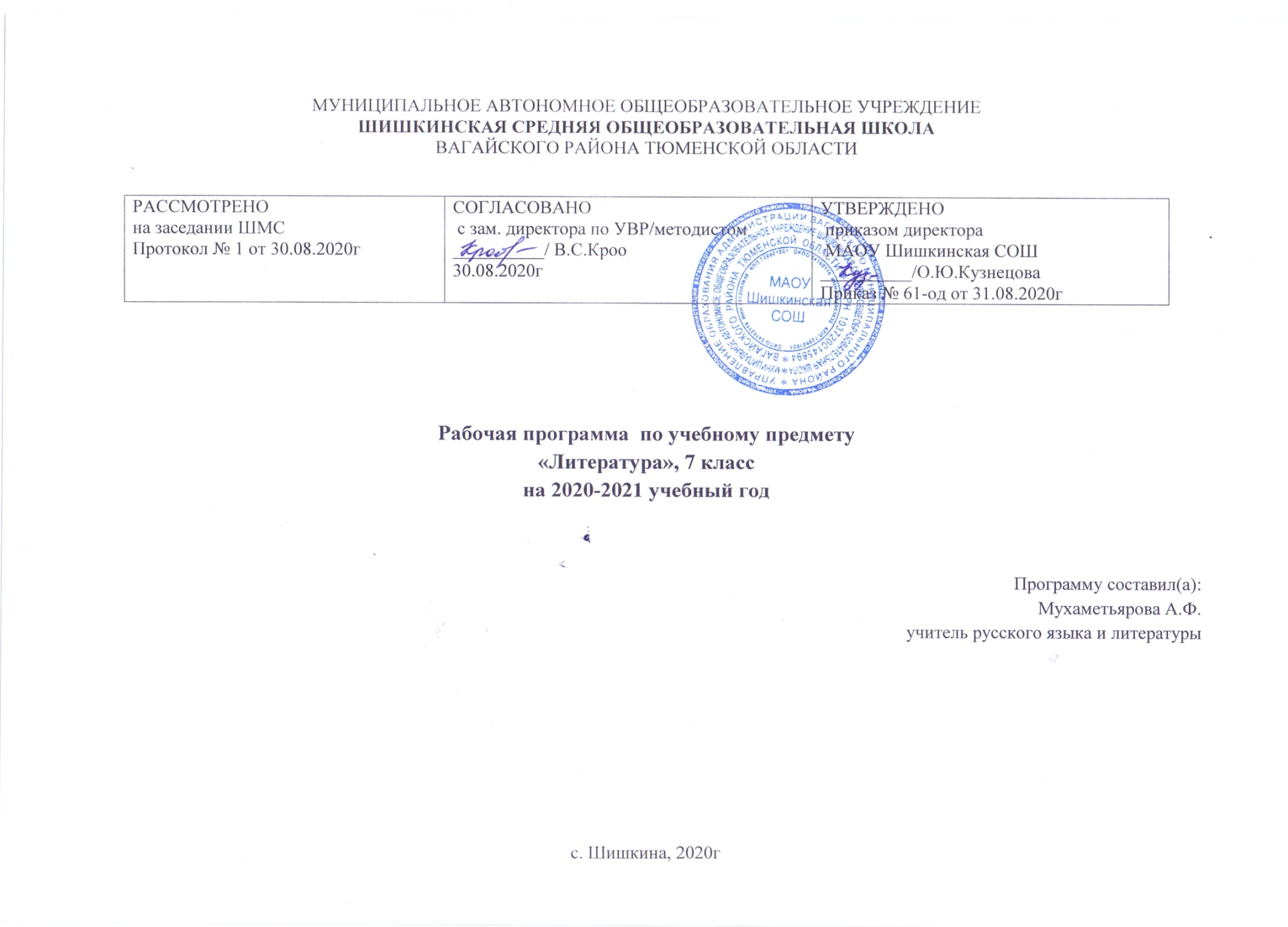 Изучение литературы создает базу для личностных результатов учебной деятельности ученика, которые обусловлены предметными и межпредметными результатами.Предметные результаты:— адекватное восприятие воспринятых на слух или прочитанных произведений в объеме программы;— знание изученных текстов;— овладение навыками анализа содержания литературного произведения (умение доказательно определять жанр, композицию и сюжет произведения, характеризовать его героев и систему изобразительно-выразительных средств).Метапредметные результаты:— расширение круга приемов составления разных типов плана;— использование различных типов пересказа;— расширение круга приемов структурирования материала;— умение работать со справочными материалами и интернет-ресурсами;— умение подбирать аргументы при обсуждении произведения и делать доказательные выводы.Личностные результаты:— знание наизусть художественных текстов в рамках программы;— умение дать доказательное суждение о прочитанном, определить собственное отношение к прочитанному;— умение создавать творческие работы, максимально использующие различные жанры литературы.Осознанно продолжать формирование собственного круга чтения.Устное народное творчествоУченик научится:осознанно воспринимать и понимать фольклорный текст; различать фольклорные и литературные произведения, обращаться к пословицам, поговоркам, фольклорным образам, традиционным фольклорным приёмам в различных ситуациях речевого общения, сопоставлять фольклорную сказку и её интерпретацию средствами других искусств (иллюстрация, мультипликация, художественный фильм);выделять нравственную проблематику фольклорных текстов как основу для развития представлений о нравственном идеале русского и других народов, формирования представлений о русском национальном характере;видеть необычное в обычном, устанавливать неочевидные связи между предметами, явлениями, действиями.Ученик получит возможность научиться:сравнивая произведения героического эпоса разных народов, определять черты национального характера;выбирать произведения устного народного творчества разных народов для самостоятельного чтения, руководствуясь конкретными целевыми установками;устанавливать связи между фольклорными произведениями разных народов на уровне тематики, проблематики, образов (по принципу сходства и различия).Древнерусская литература. Русская литература XVIII в. Русская литература XIX—XX вв. Литература народов России. Зарубежная литератураУченик научится:осознанно воспринимать художественное произведение в единстве формы и содержания; адекватно понимать художественный текст и давать его смысловой анализ; интерпретировать прочитанное, устанавливать поле читательских ассоциаций, отбирать произведения для чтения;воспринимать художественный текст как произведение искусства, послание автора читателю, современнику и потомку;определять для себя актуальную и перспективную цели чтения художественной литературы; выбирать произведения для самостоятельного чтения;выявлять и интерпретировать авторскую позицию, определяя своё к ней отношение, и на этой основе формировать собственные ценностные ориентации;определять актуальность произведений для читателей разных поколений и вступать в диалог с другими читателями;Ученик получит возможность научиться:выбирать путь анализа произведения, адекватный жанрово-родовой природе художественного текста;дифференцировать элементы поэтики художественного текста, видеть их художественную и смысловую функцию;сопоставлять «чужие» тексты интерпретирующего характера, аргументировано оценивать их;оценивать интерпретацию художественного текста, созданную средствами других искусств;вести самостоятельную проектно-исследовательскую деятельность и оформлять её результаты в разных форматах (работа исследовательского характера, реферат, проект).2.Основное содержание тем предмета «Литература»Введение(1 ч).Роды и жанры литературыАнтичная литература ( 1 ч)Гомер.  «Илиада»,  «Одиссея»  (фрагменты).Литература эпохи Возрождения и ее жанры ( 3 ч)У. Шекспир.  «Ромео  и  Джульетта».  Сонеты.Фольклор и его жанры ( 1ч).Фольклор.Литература XIX века (37 ч)Из истории басни. Басня в античной литературе Греции и Рима. Басни Эзопа. Басни Ж. де Лафонтена. Русская басня XVIII в. А. П. Сумароков. Расцвет русской басни в начале XIX в. Великий баснописец И. А. Крылов. Басни Козьмы Пруткова. Из истории баллады. Истоки жанра баллады. Баллады Жуковского. Баллады писателей XIX и XX вв. Баллада в устном народном творчестве, в том числе в школьном фольклоре. В. А. Жуковский.  «Перчатка»,  «Светлана».  А. С. Пушкин.  «Элегия»,  «К портрету  Жуковского»,  «К***»  («Я помню чудное мгновенье...»),  «Н а  холмах  Грузии  лежит  ночная  мгла...»,  «Я  вас  любил:  любовь  еще  быть  может...»,  «Туча»,  «Друзьям»,  «19  октября»  (Роняет лес багряный свой убор...»),  «Моя  эпитафия»).  Богатство тематики и разнообразие жанров в творчестве А. С. Пушкина. Жанры прозы А. С. Пушкина. «Повести  Белкина»  («Барышня-крестьянка» и др.). «Дубровский».  Из истории романа. Расцвет жанра романа. Богатство вариантов этого жанра. Споры о его роли в современной литературе. М. Ю. Лермонтов.  «Смерть  поэта»,  «Нет,  я  не  Байрон,  я  другой...»,  «Элегия»,  «Стансы»,  «Песня»,  «Романс»,  «Дума»,  «Молитва»  («В минуту жизни трудную...»).  «Мцыри».  Н. В. Гоголь.  «Ревизор».  И. С. Тургенев.  «Свидание»,  «Стихотворения  в  прозе»  («Русский язык», «Собака», «Дурак» и др.). Н. А. Некрасов.  «Железная  дорога»,  «Размышления  у  парадного  подъезда».  Гражданская лирика Некрасова. М. Е. Салтыков-Щедрин.  «Повесть  о  том,  как  один  мужик  двух  генералов  прокормил», «Богатырь».  Сатирические сказки писателя. Н. С. Лесков.  «Левша». А. П. Чехов.  «Хирургия»,  «Жалобная  книга»,  «Смерть  чиновника».  Юмористические рассказы Чехова. Описания на страницах художественных произведений. Портрет героя в произведениях различных жанров. Литература XX века (25 ч)Особенности русской литературы XX в. Нравственная проблематика в лирике XX в. Богатство и разнообразие жанров и форм стиха. Эпические произведения как основа читательских увлечений. Драматургия и читатель. Роль кино и телевидения в расширении сферы воздействия литературы. Связь различных искусств и их влияние на обогащение жанров произведений искусства слова. Отражение духовных поисков человека XX века в лирике.В. Я. Брюсов. «Хвала  человеку»,  «Труд»;  И. А. Бунин.  «Изгнание»,  «У  птицы  есть  гнездо...»; К. Д. Бальмонт.  «Бог  создал  мир  из  ничего...»;  Игорь Северянин.  «Не  завидуй  другу...»;  Р. Киплинг.  «Если...»  (перевод С. Маршака),  «Заповедь»  (перевод М. Лозинского); А. Т. Твардовский.  «Как  после  мартовских  метелей...»,  «Июль — макушка  лета».  Лирические раздумья поэта; Н. А. Заболоцкий.  «Гроза  идет»;  Б. Ш. Окуджава.  «Арбатский  романс»;  В. С. Высоцкий.  «Я  не  люблю...»;  М. Карим.  «Европа — Азия»  и др. М. Горький.  «Песня  о  Буревестнике»,  «Старуха  Изергиль»,  «Старый  Год». В. В. Маяковский.  «Необычайное  приключение,  бывшее  с  Владимиром   Маяковским  летом  на  даче»,  «Гимн  обеду».  М. А. Булгаков.  «Ревизор  с  вышибанием»  (новая постановка).  К. Г. Паустовский.  «Рождение  рассказа». Ф. А. Абрамов.  «О  чем  плачут  лошади».  А. В. Вампилов.  «Несравненный  Наконечников».  Из истории эссе. Рождение жанра. Популярность жанра в современной литературе. К. Г. Паустовский.  «Радость  творчества». Великая Отечественная война в художественной литературе. Лирическое стихотворение. Поэма. Песня. Очерк. Новелла. Рассказ. Повесть. Роман. Роман-эпопея. М. А. Шолохов.  «Они  сражались  за  Родину»  (фрагменты).  В. Г. Распутин.  «Уроки  французского».  Фантастика и ее жанры. Р. Шекли.  «Запах мысли ».  Детективная литература и ее жанры. Особенности произведений детективного жанра. Читатель классики и читатель детектива.А. Конан Дойл.  «Пляшущие  человечки».  Из истории пародии. Пародия как жанр критико-сатирической литературы. 3.Тематическое планирование с указанием количества часов, отводимых на освоение каждой темыТема раздела/ количество часов  № урокаТема урока/ количество часовВведение (1час)1Роды и жанры литературы. Богатство и разнообразие жанров / 1 часАнтичная литература (1час)2Героический эпос древности. Гомер «Илиада», «Одиссея» (фрагменты). / 1 часЛитература эпохи Возрождения и ее жанры (3 часа)3Трагедия «Ромео и Джульетта» Шекспира. Основной конфликт трагедии. / 1 часЛитература эпохи Возрождения и ее жанры (3 часа)4Судьба юных влюблённых в мире несправедливости и злобы. / 1 часЛитература эпохи Возрождения и ее жанры (3 часа)5Сонеты В. Шекспира. Из истории сонета. / 1 часФольклор и его жанры (1 час)6Жанры фольклора. Художественные особенности сатирической драмы «Барин». / 1 часЛитература 19 века (37 ч)7Обзор жанров классической литературы XIX века. История басни. / 1 часЛитература 19 века (37 ч)8И. А. Крылов – великий баснописец. / 1 часЛитература 19 века (37 ч)9Из истории баллады. Баллада В. А. Жуковского «Перчатка». / 1 часЛитература 19 века (37 ч)10Баллада В. А. Жуковского «Светлана». / 1 часЛитература 19 века (37 ч)11-12А. С. Пушкин. Богатство тематики и разнообразие жанров в творчестве. Лирика: «Элегия», «К портрету Жуковского», «Певец» и др. / 2 часаЛитература 19 века (37 ч)13Повесть А. С. Пушкина «Барышня-крестьянка»: особенности жанра и композиции. / 1 часЛитература 19 века (37 ч)14Герои повести «Барышня – крестьянка». / 1 часЛитература 19 века (37 ч)15Роман А. С. Пушкина «Дубровский»: история создания романа, сюжет, композиция. / 1 часЛитература 19 века (37 ч)16Главные герои романа «Дубровский» / 1 часЛитература 19 века (37 ч)17Дубровский и Маша Троекурова. Судьба героев романа. / 1 часЛитература 19 века (37 ч)18Р/р. Подготовка к сочинению. Составление плана. / 1 часЛитература 19 века (37 ч)19М. Ю. Лермонтов. Стихотворение «Смерть поэта» и его история. / 1 часЛитература 19 века (37 ч)20Жанры лирики М.Ю.Лермонтова. / 1 часЛитература 19 века (37 ч)21М. Ю. Лермонтов. «Нет, я не Байрон…», новогодние мадригалы и эпиграммы. Эпитафия. / 1 часЛитература 19 века (37 ч)22Поэма М. Ю. Лермонтова «Мцыри». История создания. / 1 часЛитература 19 века (37 ч)23Сюжет, композиция, герои поэмы М. Ю. Лермонтова «Мцыри». / 1 часЛитература 19 века (37 ч)24Три дня «жизни» героя поэмы М.Ю.Лермонтова «Мцыри». / 1 часЛитература 19 века (37 ч)25Н. В. Гоголь. «Ревизор». История создания комедии. Знакомство 
с комедией. / 1 часЛитература 19 века (37 ч)26Нравы уездного города. Характеристика героев комедии. / 1 часЛитература 19 века (37 ч)27Характеристика героев комедии Н. В. Гоголя «Ревизор». / 1 часЛитература 19 века (37 ч)28Городские жители и Хлестаков. / 1 часЛитература 19 века (37 ч)29Смех в комедии Гоголя «Ревизор». / 1 часЛитература 19 века (37 ч)30И. С. Тургенев. «Стихотворение в прозе». Общая характеристика жанра./ 1 часЛитература 19 века (37 ч)31И. С. Тургенев. «Стихотворения в прозе». Анализ произведений. / 1 часЛитература 19 века (37 ч)32Н. А. Некрасов. Жанры лирики. Гражданская лирика Некрасова. / 1 часЛитература 19 века (37 ч)33Сюжет и герои стихотворения «Размышления у парадного подъезда». / 1 часЛитература 19 века (37 ч)34Творчество Н. С. Лескова. Особенности жанра сказа. / 1 часЛитература 19 века (37 ч)35Сказ «Левша». «Ужасный секрет тульских мастеров». Особенности жанра сказа. / 1 часЛитература 19 века (37 ч)36Характеристика героев сказа «Левша». / 1 часЛитература 19 века (37 ч)37Левша в гостях у англичан. / 1 часЛитература 19 века (37 ч)38Обобщение по сказу «Левша». Тест по сказу. / 1 часЛитература 19 века (37 ч)39М. Е. Салтыков-Щедрин. «Повесть о том, как один мужик двух генералов прокормил». / 1 часЛитература 19 века (37 ч)40Сатирическое изображение персонажей в «Повести о том, как один мужик двух генералов прокормил». / 1 часЛитература 19 века (37 ч)41М. Твен. «Как я редактировал сельскохозяйственнуюгазету». / 1 часЛитература 19 века (37 ч)42А. П. Чехов. Ранние рассказы. «Жалобная книга», «Хирургия». / 1 часЛитература 19 века (37 ч)43Зачёт по теме «Литература 19 века / 1 часЛитература 20 века (25 часов)44Жанры эпоса, лирики и драмы в произведениях XX века. Творчество В. Я. Брюсова «Труд», «Хвала Человеку». / 1 часЛитература 20 века (25 часов)45Активность поисков новых жанров в лирике И. Северянина «Не завидуй другу». / 1 часЛитература 20 века (25 часов)46Два перевода стихотворения Р. Киплинга «Если», «Заповедь». / 1 часЛитература 20 века (25 часов)47Из истории сонета. / 1 часЛитература 20 века (25 часов)48М. Горький. «Старый год». / 1 часЛитература 20 века (25 часов)49М. Горький. «Старуха Изергиль». / 1 часЛитература 20 века (25 часов)50Сюжет и герои легенды о Данко в рассказе «Старуха Изергиль» М.Горького. / 1 часЛитература 20 века (25 часов)51Р/р. Сочинение «Голубые искры народной памяти». / 1 часЛитература 20 века (25 часов)52В. В. Маяковский. «Необычайное приключение, бывшее с Владимиром Маяковским летом на даче». / 1 часЛитература 20 века (25 часов)53Сатирические стихи В. В. Маяковского «Гимн  обеду». / 1 часЛитература 20 века (25 часов)54М. А. Булгаков. «Ревизор с вышибанием». / 1 часЛитература 20 века (25 часов)55-56К. Г. Паустовский. «Рождение рассказа». Р/р. Составление плана. / 2 часаЛитература 20 века (25 часов)57Ф. А. Абрамов. «О чём плачут лошади». / 1 часЛитература 20 века (25 часов)58Из истории эссе. / 1 часЛитература 20 века (25 часов)59А. В. Вампилов. «Несравненный Наконечников». Особенности жанра «водевиль». / 1 часЛитература 20 века (25 часов)60-61События и герои Великой Отечественной войны. М. А. Шолохов. «Они 
сражались за Родину». / 2 часаЛитература 20 века (25 часов)62А. Т. Твардовский «Как после мартовских метелей / 1 часЛитература 20 века (25 часов)63-65В. Г. Распутин. «Уроки французского». / 3 часаЛитература 20 века (25 часов)66Научно-фантастическая литература. Р. Шекли. «Запах 
мысли». / 1 часЛитература 20 века (25 часов)67Детективная литература. А. Конан Дойл. «Пляшущие человечки». / 1 часЛитература 20 века (25 часов)68А. Конан Дойл и его герой. / 1 час